СОВЕТ ДЕПУТАТОВ МУНИЦИПАЛЬНОГО ОБРАЗОВАНИЯ НОВОЧЕРКаССКИЙ  СЕЛЬСОВЕТ САРАКТАШСКОГО РАЙОНА ОРЕНБУРГСКОЙ ОБЛАСТИчетвертый СОЗЫВ РЕШЕНИЕочередного восемнадцатого заседания Совета депутатовНовочеркасского сельсовета четвертого созыва16 марта 2022 года              с. Новочеркасск                                           № 84   Об исполнении бюджета муниципального образования Новочеркасский сельсовет Саракташского района  Оренбургской области  за  2021 годВ соответствии со статьями 12, 132 Конституции Российской Федерации, статьи 9 Бюджетного кодекса Российской Федерации, статьи 35 Федерального закона от 06.10.2003 N 131-ФЗ "Об общих принципах организации местного самоуправления в Российской Федерации" и  Уставом  муниципального образования Новочеркасский сельсовет Саракташского района Оренбургской области, рассмотрев итоги исполнения  бюджета за 2021 год,Совет депутатов Новочеркасского сельсоветаРЕШИЛ: 1. Утвердить отчет об исполнении бюджета муниципального образования Новочеркасский сельсовет Саракташского района  Оренбургской области  за  2021 год по доходам в сумме  21 282 634, 00 рублей и по расходам в сумме 21 644 002,68 рублей с превышением расходов над доходами в сумме 361 368,68 рублей;2. Утвердить исполнение бюджета муниципального образования Новочеркасский сельсовет Саракташского района  Оренбургской области  по доходам  и расходам бюджета  за  2021 год согласно приложению № 1;3. Настоящее решение вступает в силу с момента его принятия,  подлежит  обнародованию и размещению на официальном сайте Новочеркасского сельсовета.4 Контроль за исполнением данного решения возложить на постоянную комиссию по бюджетной, налоговой и финансовой политике, собственности, торговле, экономическим вопросам (Закирова Р.Г.).Председатель Совета депутатов                 Глава муниципального образованияНовочеркасского сельсовета                       Новочеркасский сельсовет                                            Г.Е. Матвеев                                                   Н.Ф.СуюндуковРазослано: Суюндукову Н.Ф., прокуратуре района, финансовому отделу по Саракташскому району.Приложение № 1
к решению Совета депутатов 
Новочеркасского сельсовета  Саракташского района                  Оренбургской области
от 16.03.2022 № 84       1. Доходы бюджета2. Расходы бюджета3. Источники финансирования дефицита бюджета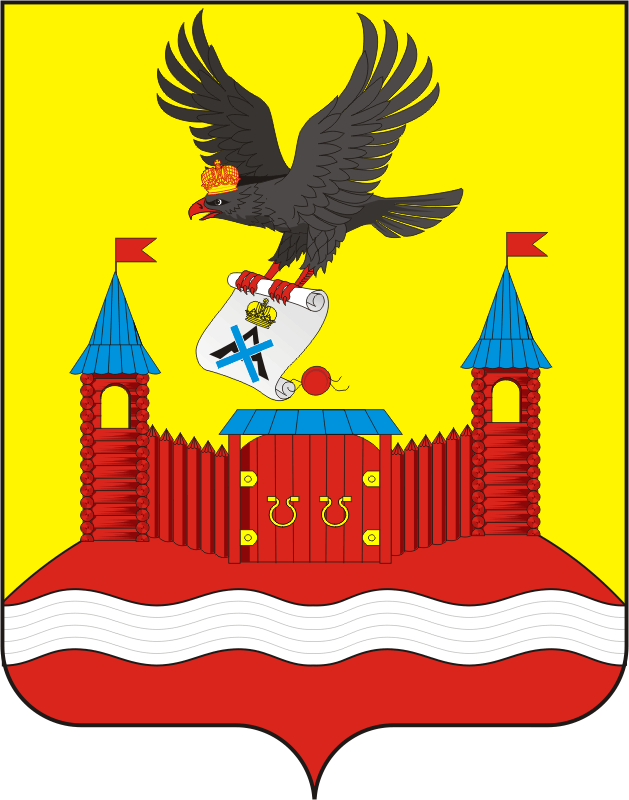 Наименование показателяНаименование показателяКод строкиКод дохода по бюджетной классификацииУтвержденные бюджетные назначенияИсполнено% исполнения 1123456Доходы бюджета - всегоДоходы бюджета - всего010X21 282 634,0021 247 349,1099,83в том числе:в том числе:0,00НАЛОГОВЫЕ И НЕНАЛОГОВЫЕ ДОХОДЫНАЛОГОВЫЕ И НЕНАЛОГОВЫЕ ДОХОДЫ010000 100000000000000009 095 000,009 504 159,70104,50НАЛОГИ НА ПРИБЫЛЬ, ДОХОДЫНАЛОГИ НА ПРИБЫЛЬ, ДОХОДЫ010000 101000000000000003 578 000,003 790 562,38105,94Налог на доходы физических лицНалог на доходы физических лиц010000 101020000100001103 578 000,003 790 562,38105,94Налог на доходы физических лиц с доходов, источником которых является налоговый агент, за исключением доходов, в отношении которых исчисление и уплата налога осуществляются в соответствии со статьями 227, 227.1 и 228 Налогового кодекса Российской ФедерацииНалог на доходы физических лиц с доходов, источником которых является налоговый агент, за исключением доходов, в отношении которых исчисление и уплата налога осуществляются в соответствии со статьями 227, 227.1 и 228 Налогового кодекса Российской Федерации010000 101020100100001103 527 000,003 714 599,34105,32Налог на доходы физических лиц с доходов, источником которых является налоговый агентНалог на доходы физических лиц с доходов, источником которых является налоговый агент010182 101020100110001103 527 000,003 714 062,26105,30Налог на доходы физических лиц с доходов, источником которых является налоговый агент, за исключением доходов, в отношении которых исчисление и уплата налога осуществляются в соответствии со статьями 227, 227.1 и 228 Налогового кодекса Российской Федерации (пени по соответствующему платежу)Налог на доходы физических лиц с доходов, источником которых является налоговый агент, за исключением доходов, в отношении которых исчисление и уплата налога осуществляются в соответствии со статьями 227, 227.1 и 228 Налогового кодекса Российской Федерации (пени по соответствующему платежу)010182 101020100121001100,00537,080,00Налог на доходы физических лиц с доходов, полученных от осуществления деятельности физическими лицами, зарегистрированными в качестве индивидуальных предпринимателей, нотариусов, занимающихся частной практикой, адвокатов, учредивших адвокатские кабинеты, и других лиц, занимающихся частной практикой в соответствии со статьей 227 Налогового кодекса Российской ФедерацииНалог на доходы физических лиц с доходов, полученных от осуществления деятельности физическими лицами, зарегистрированными в качестве индивидуальных предпринимателей, нотариусов, занимающихся частной практикой, адвокатов, учредивших адвокатские кабинеты, и других лиц, занимающихся частной практикой в соответствии со статьей 227 Налогового кодекса Российской Федерации010000 101020200100001100,0087,370,00Налог на доходы физических лиц с доходов, полученных от осуществления деятельности физическими лицами, зарегистрированными в качестве индивидуальных предпринимателей, нотариусов, занимающихся частной практикой, адвокатов, учредивших адвокатские кабинеты, и других лиц, занимающихся частной практикой в соответствии со статьей 227 Налогового кодекса Российской Федерации (сумма платежа (перерасчеты, недоимка и задолженность по соответствующему платежу, в том числе по отмененному)Налог на доходы физических лиц с доходов, полученных от осуществления деятельности физическими лицами, зарегистрированными в качестве индивидуальных предпринимателей, нотариусов, занимающихся частной практикой, адвокатов, учредивших адвокатские кабинеты, и других лиц, занимающихся частной практикой в соответствии со статьей 227 Налогового кодекса Российской Федерации (сумма платежа (перерасчеты, недоимка и задолженность по соответствующему платежу, в том числе по отмененному)010182 101020200110001100,0086,100,00Налог на доходы физических лиц с доходов, полученных от осуществления деятельности физическими лицами, зарегистрированными в качестве индивидуальных предпринимателей, нотариусов, занимающихся частной практикой, адвокатов, учредивших адвокатские кабинеты, и других лиц, занимающихся частной практикой в соответствии со статьей 227 Налогового кодекса Российской Федерации (пени по соответствующему платежу)Налог на доходы физических лиц с доходов, полученных от осуществления деятельности физическими лицами, зарегистрированными в качестве индивидуальных предпринимателей, нотариусов, занимающихся частной практикой, адвокатов, учредивших адвокатские кабинеты, и других лиц, занимающихся частной практикой в соответствии со статьей 227 Налогового кодекса Российской Федерации (пени по соответствующему платежу)010182 101020200121001100,001,270,00Налог на доходы физических лиц с доходов, полученных физическими лицами в соответствии со статьей 228 Налогового кодекса Российской ФедерацииНалог на доходы физических лиц с доходов, полученных физическими лицами в соответствии со статьей 228 Налогового кодекса Российской Федерации010000 1010203001000011051 000,0075 875,67148,78Налог на доходы физических лиц с доходов, полученных физическими лицами в соответствии со статьей 228 Налогового кодекса Российской Федерации (сумма платежа (перерасчеты, недоимка и задолженность по соответствующему платежу, в том числе по отмененному)Налог на доходы физических лиц с доходов, полученных физическими лицами в соответствии со статьей 228 Налогового кодекса Российской Федерации (сумма платежа (перерасчеты, недоимка и задолженность по соответствующему платежу, в том числе по отмененному)010182 1010203001100011051 000,0075 658,27148,35Налог на доходы физических лиц с доходов, полученных физическими лицами в соответствии со статьей 228 Налогового кодекса Российской Федерации (пени по соответствующему платежу)Налог на доходы физических лиц с доходов, полученных физическими лицами в соответствии со статьей 228 Налогового кодекса Российской Федерации (пени по соответствующему платежу)010180 101020300121001100,00217,400,00НАЛОГИ НА ТОВАРЫ (РАБОТЫ, УСЛУГИ), РЕАЛИЗУЕМЫЕ НА ТЕРРИТОРИИ РОССИЙСКОЙ ФЕДЕРАЦИИНАЛОГИ НА ТОВАРЫ (РАБОТЫ, УСЛУГИ), РЕАЛИЗУЕМЫЕ НА ТЕРРИТОРИИ РОССИЙСКОЙ ФЕДЕРАЦИИ010000 103000000000000001 309 000,001 335 805,47102,05Акцизы по подакцизным товарам (продукции), производимым на территории Российской ФедерацииАкцизы по подакцизным товарам (продукции), производимым на территории Российской Федерации010000 103020000100001101 309 000,001 335 805,47102,05Доходы от уплаты акцизов на дизельное топливо, подлежащие распределению между бюджетами субъектов Российской Федерации и местными бюджетами с учетом установленных дифференцированных нормативов отчислений в местные бюджетыДоходы от уплаты акцизов на дизельное топливо, подлежащие распределению между бюджетами субъектов Российской Федерации и местными бюджетами с учетом установленных дифференцированных нормативов отчислений в местные бюджеты010000 10302230010000110601 000,00616 687,40102,61Доходы от уплаты акцизов на дизельное топливо, подлежащие распределению между бюджетами субъектов Российской Федерации и местными бюджетами с учетом установленных дифференцированных нормативов отчислений в местные бюджеты (по нормативам, установленным федеральным законом о федеральном бюджете в целях формирования дорожных фондов субъектов Российской Федерации)Доходы от уплаты акцизов на дизельное топливо, подлежащие распределению между бюджетами субъектов Российской Федерации и местными бюджетами с учетом установленных дифференцированных нормативов отчислений в местные бюджеты (по нормативам, установленным федеральным законом о федеральном бюджете в целях формирования дорожных фондов субъектов Российской Федерации)010100 10302231010000110601 000,00616 687,40102,61Доходы от уплаты акцизов на моторные масла для дизельных и (или) карбюраторных (инжекторных) двигателей, подлежащие распределению между бюджетами субъектов Российской Федерации и местными бюджетами с учетом установленных дифференцированных нормативов отчислений в местные бюджетыДоходы от уплаты акцизов на моторные масла для дизельных и (или) карбюраторных (инжекторных) двигателей, подлежащие распределению между бюджетами субъектов Российской Федерации и местными бюджетами с учетом установленных дифференцированных нормативов отчислений в местные бюджеты010000 103022400100001103 000,004 337,00144,57Доходы от уплаты акцизов на моторные масла для дизельных и (или) карбюраторных (инжекторных) двигателей, подлежащие распределению между бюджетами субъектов Российской Федерации и местными бюджетами с учетом установленных дифференцированных нормативов отчислений в местные бюджеты (по нормативам, установленным федеральным законом о федеральном бюджете в целях формирования дорожных фондов субъектов Российской Федерации)Доходы от уплаты акцизов на моторные масла для дизельных и (или) карбюраторных (инжекторных) двигателей, подлежащие распределению между бюджетами субъектов Российской Федерации и местными бюджетами с учетом установленных дифференцированных нормативов отчислений в местные бюджеты (по нормативам, установленным федеральным законом о федеральном бюджете в целях формирования дорожных фондов субъектов Российской Федерации)010100 103022410100001103 000,004 337,00144,57Доходы от уплаты акцизов на автомобильный бензин, подлежащие распределению между бюджетами субъектов Российской Федерации и местными бюджетами с учетом установленных дифференцированных нормативов отчислений в местные бюджетыДоходы от уплаты акцизов на автомобильный бензин, подлежащие распределению между бюджетами субъектов Российской Федерации и местными бюджетами с учетом установленных дифференцированных нормативов отчислений в местные бюджеты010000 10302250010000110791 000,00819 942,10103,66Доходы от уплаты акцизов на автомобильный бензин, подлежащие распределению между бюджетами субъектов Российской Федерации и местными бюджетами с учетом установленных дифференцированных нормативов отчислений в местные бюджеты (по нормативам, установленным федеральным законом о федеральном бюджете в целях формирования дорожных фондов субъектов Российской Федерации)Доходы от уплаты акцизов на автомобильный бензин, подлежащие распределению между бюджетами субъектов Российской Федерации и местными бюджетами с учетом установленных дифференцированных нормативов отчислений в местные бюджеты (по нормативам, установленным федеральным законом о федеральном бюджете в целях формирования дорожных фондов субъектов Российской Федерации)010100 10302251010000110791 000,00819 942,10103,66Доходы от уплаты акцизов на прямогонный бензин, подлежащие распределению между бюджетами субъектов Российской Федерации и местными бюджетами с учетом установленных дифференцированных нормативов отчислений в местные бюджетыДоходы от уплаты акцизов на прямогонный бензин, подлежащие распределению между бюджетами субъектов Российской Федерации и местными бюджетами с учетом установленных дифференцированных нормативов отчислений в местные бюджеты010000 10302260010000110-86 000,00-105 161,03122,28Доходы от уплаты акцизов на прямогонный бензин, подлежащие распределению между бюджетами субъектов Российской Федерации и местными бюджетами с учетом установленных дифференцированных нормативов отчислений в местные бюджеты (по нормативам, установленным федеральным законом о федеральном бюджете в целях формирования дорожных фондов субъектов Российской Федерации)Доходы от уплаты акцизов на прямогонный бензин, подлежащие распределению между бюджетами субъектов Российской Федерации и местными бюджетами с учетом установленных дифференцированных нормативов отчислений в местные бюджеты (по нормативам, установленным федеральным законом о федеральном бюджете в целях формирования дорожных фондов субъектов Российской Федерации)010100 10302261010000110-86 000,00-105 161,03122,28НАЛОГИ НА СОВОКУПНЫЙ ДОХОДНАЛОГИ НА СОВОКУПНЫЙ ДОХОД010000 10500000000000000538 000,00626 101,58116,38Налог, взимаемый в связи с применением упрощенной системы налогообложенияНалог, взимаемый в связи с применением упрощенной системы налогообложения010000 10501000000000110387 000,00474 828,66122,69Налог, взимаемый с налогоплательщиков, выбравших в качестве объекта налогообложения доходыНалог, взимаемый с налогоплательщиков, выбравших в качестве объекта налогообложения доходы010000 1050101001000011038 000,00115 909,75305,03Налог, взимаемый с налогоплательщиков, выбравших в качестве объекта налогообложения доходыНалог, взимаемый с налогоплательщиков, выбравших в качестве объекта налогообложения доходы010000 1050101101000011038 000,00115 909,75305,03Налог, взимаемый с налогоплательщиков, выбравших в качестве объекта налогообложения доходы (сумма платежа (перерасчеты, недоимка и задолженность по соответствующему платежу, в том числе по отмененному)Налог, взимаемый с налогоплательщиков, выбравших в качестве объекта налогообложения доходы (сумма платежа (перерасчеты, недоимка и задолженность по соответствующему платежу, в том числе по отмененному)010182 1050101101100011038 000,00115 891,40304,98Налог, взимаемый с налогоплательщиков, выбравших в качестве объекта налогообложения доходы (пени по соответствующему платежу)Налог, взимаемый с налогоплательщиков, выбравших в качестве объекта налогообложения доходы (пени по соответствующему платежу)010182 105010110121001100,0018,350,00Налог, взимаемый с налогоплательщиков, выбравших в качестве объекта налогообложения доходы, уменьшенные на величину расходовНалог, взимаемый с налогоплательщиков, выбравших в качестве объекта налогообложения доходы, уменьшенные на величину расходов010000 10501020010000110349 000,00358 918,91102,84Налог, взимаемый с налогоплательщиков, выбравших в качестве объекта налогообложения доходы, уменьшенные на величину расходов (в том числе минимальный налог, зачисляемый в бюджеты субъектов Российской Федерации)Налог, взимаемый с налогоплательщиков, выбравших в качестве объекта налогообложения доходы, уменьшенные на величину расходов (в том числе минимальный налог, зачисляемый в бюджеты субъектов Российской Федерации)010000 10501021010000110349 000,00358 918,91102,84Налог, взимаемый с налогоплательщиков, выбравших в качестве объекта налогообложения доходы, уменьшенные на величину расходов (в том числе минимальный налог, зачисляемый в бюджеты субъектов Российской Федерации (сумма платежа (перерасчеты, недоимка и задолженность по соответствующему платежу, в том числе по отмененному)Налог, взимаемый с налогоплательщиков, выбравших в качестве объекта налогообложения доходы, уменьшенные на величину расходов (в том числе минимальный налог, зачисляемый в бюджеты субъектов Российской Федерации (сумма платежа (перерасчеты, недоимка и задолженность по соответствующему платежу, в том числе по отмененному)010182 10501021011000110349 000,00356 288,30102,09Налог, взимаемый с налогоплательщиков, выбравших в качестве объекта налогообложения доходы, уменьшенные на величину расходов (в том числе минимальный налог, зачисляемый в бюджеты субъектов Российской Федерации (пени по соответствующему платежу)Налог, взимаемый с налогоплательщиков, выбравших в качестве объекта налогообложения доходы, уменьшенные на величину расходов (в том числе минимальный налог, зачисляемый в бюджеты субъектов Российской Федерации (пени по соответствующему платежу)010182 105010210121001100,002 630,610,00Единый сельскохозяйственный налогЕдиный сельскохозяйственный налог010000 10503000010000110151 000,00151 272,92100,18Единый сельскохозяйственный налогЕдиный сельскохозяйственный налог010000 10503010010000110151 000,00151 272,92100,18Единый сельскохозяйственный налог (сумма платежа (перерасчеты, недоимка и задолженность по соответствующему платежу, в том числе по отмененному)Единый сельскохозяйственный налог (сумма платежа (перерасчеты, недоимка и задолженность по соответствующему платежу, в том числе по отмененному)010182 10503010011000110151 000,00150 559,5099,71Единый сельскохозяйственный налог (пени по соответствующему платежу)Единый сельскохозяйственный налог (пени по соответствующему платежу)010182 105030100121001100,00713,420,00НАЛОГИ НА ИМУЩЕСТВОНАЛОГИ НА ИМУЩЕСТВО010000 106000000000000003 221 000,003 342 836,24103,78Налог на имущество физических лицНалог на имущество физических лиц010000 1060100000000011037 000,0040 806,57110,29Налог на имущество физических лиц, взимаемый по ставкам, применяемым к объектам налогообложения, расположенным в границах сельских поселенийНалог на имущество физических лиц, взимаемый по ставкам, применяемым к объектам налогообложения, расположенным в границах сельских поселений010000 1060103010000011037 000,0040 806,57110,29Налог на имущество физических лиц ,взимаемый по ставкам ,применяемых к объектам налогообложения, расположенных в границах поселенийНалог на имущество физических лиц ,взимаемый по ставкам ,применяемых к объектам налогообложения, расположенных в границах поселений010182 1060103010100011037 000,0039 032,16105,49Налог на имущество физических лиц ,взимаемый по ставкам, применяемый к объектам налогообложения, расположенным в границах сельских поселений (пени по соответствующему платежу)Налог на имущество физических лиц ,взимаемый по ставкам, применяемый к объектам налогообложения, расположенным в границах сельских поселений (пени по соответствующему платежу)010182 106010301021001100,001 808,810,00Налог на имущество физических лиц, взимаемый по ставкам, применяемым к объектам налогообложения, расположенным в границах сельских поселений (суммы денежных взысканий (штрафов) по соответствующему платежу согласно законодательству Российской Федерации)Налог на имущество физических лиц, взимаемый по ставкам, применяемым к объектам налогообложения, расположенным в границах сельских поселений (суммы денежных взысканий (штрафов) по соответствующему платежу согласно законодательству Российской Федерации)010182 106010301030001100,00-34,400,00Земельный налогЗемельный налог010000 106060000000001103 184 000,003 302 029,67103,71Земельный налог с организацийЗемельный налог с организаций010000 10606030000000110867 000,00867 069,81100,01Земельный налог с организаций, обладающих земельным участком, расположенным в границах сельских поселенийЗемельный налог с организаций, обладающих земельным участком, расположенным в границах сельских поселений010000 10606033100000110867 000,00867 069,81100,01Земельный налог с организаций, обладающих земельным участком, расположенным в границах сельских поселений (сумма платежа (перерасчеты, недоимка и задолженность по соответствующему платежу, в том числе по отмененному)Земельный налог с организаций, обладающих земельным участком, расположенным в границах сельских поселений (сумма платежа (перерасчеты, недоимка и задолженность по соответствующему платежу, в том числе по отмененному)010182 10606033101000110867 000,00861 904,9599,41Земельный налог с организаций, обладающих земельным участком, расположенным в границах сельских поселений (пени по соответствующему платежу)Земельный налог с организаций, обладающих земельным участком, расположенным в границах сельских поселений (пени по соответствующему платежу)010182 106060331021001100,005 164,860,00Земельный налог с физических лицЗемельный налог с физических лиц010000 106060400000001102 317 000,002 434 959,86105,09Земельный налог с физических лиц, обладающих земельным участком, расположенным в границах сельских поселенийЗемельный налог с физических лиц, обладающих земельным участком, расположенным в границах сельских поселений010000 106060431000001102 317 000,002 434 959,86105,09Земельный налог с физических лиц, обладающих земельным участком, расположенным в границах сельских поселений (сумма платежа (перерасчеты, недоимка и задолженность по соответствующему платежу, в том числе по отмененному)Земельный налог с физических лиц, обладающих земельным участком, расположенным в границах сельских поселений (сумма платежа (перерасчеты, недоимка и задолженность по соответствующему платежу, в том числе по отмененному)010182 106060431010001102 317 000,002 422 395,04104,55Земельный налог с физических лиц, обладающих земельным участком, расположенным в границах сельских поселений (перерасчеты, недоимка и задолженность)Земельный налог с физических лиц, обладающих земельным участком, расположенным в границах сельских поселений (перерасчеты, недоимка и задолженность)010182 106060431021001100,0012 564,820,00ГОСУДАРСТВЕННАЯ ПОШЛИНАГОСУДАРСТВЕННАЯ ПОШЛИНА010000 108000000000000000,001 900,000,00Государственная пошлина за совершение нотариальных действий (за исключением действий, совершаемых консульскими учреждениями Российской Федерации)Государственная пошлина за совершение нотариальных действий (за исключением действий, совершаемых консульскими учреждениями Российской Федерации)010000 108040000100001100,001 900,000,00Государственная пошлина за совершение нотариальных действий должностными лицами органов местного самоуправления, уполномоченными в соответствии с законодательными актами Российской Федерации на совершение нотариальных действийГосударственная пошлина за совершение нотариальных действий должностными лицами органов местного самоуправления, уполномоченными в соответствии с законодательными актами Российской Федерации на совершение нотариальных действий010000 108040200100001100,001 900,000,00Государственная пошлина за совершение нотариальных действий должностными лицами органов местного самоуправления, уполномоченными в соответствии с законодательными актами Российской Федерации на совершение нотариальных действийГосударственная пошлина за совершение нотариальных действий должностными лицами органов местного самоуправления, уполномоченными в соответствии с законодательными актами Российской Федерации на совершение нотариальных действий010232 108040200110001100,001 900,000,00ДОХОДЫ ОТ ИСПОЛЬЗОВАНИЯ ИМУЩЕСТВА, НАХОДЯЩЕГОСЯ В ГОСУДАРСТВЕННОЙ И МУНИЦИПАЛЬНОЙ СОБСТВЕННОСТИДОХОДЫ ОТ ИСПОЛЬЗОВАНИЯ ИМУЩЕСТВА, НАХОДЯЩЕГОСЯ В ГОСУДАРСТВЕННОЙ И МУНИЦИПАЛЬНОЙ СОБСТВЕННОСТИ010000 11100000000000000177 000,00177 093,18100,05Доходы, получаемые в виде арендной либо иной платы за передачу в возмездное пользование государственного и муниципального имущества (за исключением имущества бюджетных и автономных учреждений, а также имущества государственных и муниципальных унитарных предприятий, в том числе казенных)Доходы, получаемые в виде арендной либо иной платы за передачу в возмездное пользование государственного и муниципального имущества (за исключением имущества бюджетных и автономных учреждений, а также имущества государственных и муниципальных унитарных предприятий, в том числе казенных)010000 11105000000000120177 000,00177 093,18100,05Доходы, получаемые в виде арендной платы за земли после разграничения государственной собственности на землю, а также средства от продажи права на заключение договоров аренды указанных земельных участков (за исключением земельных участков бюджетных и автономных учреждений)Доходы, получаемые в виде арендной платы за земли после разграничения государственной собственности на землю, а также средства от продажи права на заключение договоров аренды указанных земельных участков (за исключением земельных участков бюджетных и автономных учреждений)010000 11105020000000120177 000,00177 093,18100,05Доходы, получаемые в виде арендной платы, а также средства от продажи права на заключение договоров аренды за земли, находящиеся в собственности сельских поселений (за исключением земельных участков муниципальных бюджетных и автономных учреждений)Доходы, получаемые в виде арендной платы, а также средства от продажи права на заключение договоров аренды за земли, находящиеся в собственности сельских поселений (за исключением земельных участков муниципальных бюджетных и автономных учреждений)010232 11105025100000120177 000,00177 093,18100,05ДОХОДЫ ОТ ОКАЗАНИЯ ПЛАТНЫХ УСЛУГ И КОМПЕНСАЦИИ ЗАТРАТ ГОСУДАРСТВАДОХОДЫ ОТ ОКАЗАНИЯ ПЛАТНЫХ УСЛУГ И КОМПЕНСАЦИИ ЗАТРАТ ГОСУДАРСТВА010000 113000000000000000,008 790,520,00Доходы от компенсации затрат государстваДоходы от компенсации затрат государства010000 113020000000001300,008 790,520,00Прочие доходы от компенсации затрат государстваПрочие доходы от компенсации затрат государства010000 113029900000001300,008 790,520,00Прочие доходы от компенсации затрат бюджетов сельских поселений010232 113029951000001300,008 790,520,00ШТРАФЫ, САНКЦИИ, ВОЗМЕЩЕНИЕ УЩЕРБА010000 116000000000000000,0016 000,000,00Административные штрафы, установленные законами субъектов Российской Федерации об административных правонарушениях010000 116020000200001400,0016 000,000,00Административные штрафы, установленные законами субъектов Российской Федерации об административных правонарушениях, за нарушение муниципальных правовых актов010232 116020200200001400,0016 000,000,00ПРОЧИЕ НЕНАЛОГОВЫЕ ДОХОДЫ010000 11700000000000000272 000,00205 070,3375,39Инициативные платежи010000 11715000000000150272 000,00205 070,3375,39Инициативные платежи, зачисляемые в бюджеты сельских поселений010000 11715030100000150272 000,00205 070,3375,39Инициативные платежи, зачисляемые в бюджеты сельских поселений (средства, поступающие на благоустройство мест захоронения)010232 11715030100012150272 000,00205 070,3375,39БЕЗВОЗМЕЗДНЫЕ ПОСТУПЛЕНИЯ010000 2000000000000000012 187 634,0011 743 189,4096,35БЕЗВОЗМЕЗДНЫЕ ПОСТУПЛЕНИЯ ОТ ДРУГИХ БЮДЖЕТОВ БЮДЖЕТНОЙ СИСТЕМЫ РОССИЙСКОЙ ФЕДЕРАЦИИ010000 2020000000000000011 383 370,0011 383 260,96100,00Дотации бюджетам бюджетной системы Российской Федерации010000 202100000000001504 148 000,004 148 000,00100,00Дотации на выравнивание бюджетной обеспеченности010000 202150010000001504 036 000,004 036 000,00100,00Дотации бюджетам сельских поселений на выравнивание бюджетной обеспеченности из бюджета субъекта Российской Федерации010232 202150011000001504 036 000,004 036 000,00100,00Дотации на выравнивание бюджетной обеспеченности из бюджетов муниципальных районов, городских округов с внутригородским делением010000 20216001000000150112 000,00112 000,00100,00Дотации бюджетам сельских поселений на выравнивание бюджетной обеспеченности из бюджетов муниципальных районов010232 20216001100000150112 000,00112 000,00100,00Субсидии бюджетам бюджетной системы Российской Федерации (межбюджетные субсидии)010000 202200000000001505 342 770,005 342 660,96100,00Субсидии бюджетам на осуществление дорожной деятельности в отношении автомобильных дорог общего пользования, а также капитального ремонта и ремонта дворовых территорий многоквартирных домов, проездов к дворовым территориям многоквартирных домов населенных пунктов010000 202202160000001502 000 000,002 000 000,00100,00Субсидии бюджетам сельских поселений на осуществление дорожной деятельности в отношении автомобильных дорог общего пользования, а также капитального ремонта и ремонта дворовых территорий многоквартирных домов, проездов к дворовым территориям многоквартирных домов населенных пунктов010232 202202161000001502 000 000,002 000 000,00100,00Субсидии бюджетам на поддержку отрасли культуры010000 202255190000001502 027 470,002 027 470,00100,00Субсидии бюджетам сельских поселений на поддержку отрасли культуры010232 202255191000001502 027 470,002 027 470,00100,00Субсидии бюджетам на обеспечение комплексного развития сельских территорий010000 20225576000000150723 400,00723 351,9699,99Субсидии бюджетам сельских поселений на обеспечение комплексного развития сельских территорий010232 20225576100000150723 400,00723 351,9699,99Прочие субсидии010000 20229999000000150591 900,00591 839,0099,99Прочие субсидии бюджетам сельских поселений010232 20229999100000150591 900,00591 839,0099,99Субвенции бюджетам бюджетной системы Российской Федерации010000 20230000000000150254 900,00254 900,00100,00Субвенции бюджетам на осуществление первичного воинского учета на территориях, где отсутствуют военные комиссариаты010000 20235118000000150254 900,00254 900,00100,00Субвенции бюджетам сельских поселений на осуществление первичного воинского учета на территориях, где отсутствуют военные комиссариаты010232 20235118100000150254 900,00254 900,00100,00Иные межбюджетные трансферты010000 202400000000001501 637 700,001 637 700,00100,00Прочие межбюджетные трансферты, передаваемые бюджетам010000 202499990000001501 637 700,001 637 700,00100,00Прочие межбюджетные трансферты, передаваемые бюджетам сельских поселений010232 202499991000001501 637 700,001 637 700,00100,00БЕЗВОЗМЕЗДНЫЕ ПОСТУПЛЕНИЯ ОТ НЕГОСУДАРСТВЕННЫХ ОРГАНИЗАЦИЙ010000 20400000000000000738 176,00294 176,4139,85Безвозмездные поступления от негосударственных организаций в бюджеты сельских поселений010000 20405000100000150738 176,00294 176,4139,85Прочие безвозмездные поступления от негосударственных организаций в бюджеты сельских поселений010232 20405099100000150738 176,00294 176,4139,85ПРОЧИЕ БЕЗВОЗМЕЗДНЫЕ ПОСТУПЛЕНИЯ010000 2070000000000000066 088,0065 752,0399,49Прочие безвозмездные поступления в бюджеты сельских поселений010000 2070500010000015066 088,0065 752,0399,49Прочие безвозмездные поступления в бюджеты сельских поселений010232 2070503010000015066 088,0065 752,0399,49Наименование показателяКод строкиКод расхода по бюджетной классификацииУтвержденные бюджетные назначенияИсполнено% исполнения123456Расходы бюджета - всего200X21 644 002,6821 223 320,4498,06в том числе:ОБЩЕГОСУДАРСТВЕННЫЕ ВОПРОСЫ200000 0100 0000000000 0004 681 993,934 675 993,9399,87Функционирование высшего должностного лица субъекта Российской Федерации и муниципального образования200000 0102 0000000000 0001 199 177,651 199 177,65100,00Муниципальная программа "Реализация муниципальной политики на территории муниципального образования Новочеркасский сельсовет Саракташского района Оренбургской области на 2018-2024 годы"200000 0102 6200000000 0001 199 177,651 199 177,65100,00Подпрограмма "Осуществление деятельности аппарата управления"200000 0102 6210000000 0001 199 177,651 199 177,65100,00Глава муниципального образования200000 0102 6210010010 0001 199 177,651 199 177,65100,00Расходы на выплаты персоналу в целях обеспечения выполнения функций государственными (муниципальными) органами, казенными учреждениями, органами управления государственными внебюджетными фондами200000 0102 6210010010 1001 199 177,651 199 177,65100,00Расходы на выплаты персоналу государственных (муниципальных) органов200000 0102 6210010010 1201 199 177,651 199 177,65100,00Фонд оплаты труда государственных (муниципальных) органов200232 0102 6210010010 121921 027,37921 027,37100,00Взносы по обязательному социальному страхованию на выплаты денежного содержания и иные выплаты работникам государственных (муниципальных) органов200232 0102 6210010010 129278 150,28278 150,28100,00Функционирование Правительства Российской Федерации, высших исполнительных органов государственной власти субъектов Российской Федерации, местных администраций200000 0104 0000000000 0003 422 100,283 416 100,2899,82Муниципальная программа "Реализация муниципальной политики на территории муниципального образования Новочеркасский сельсовет Саракташского района Оренбургской области на 2018-2024 годы"200000 0104 6200000000 0003 422 100,283 416 100,2899,82Подпрограмма "Осуществление деятельности аппарата управления"200000 0104 6210000000 0003 422 100,283 416 100,2899,82Аппарат администрации муниципального образования200000 0104 6210010020 0003 422 100,283 416 100,2899,82Расходы на выплаты персоналу в целях обеспечения выполнения функций государственными (муниципальными) органами, казенными учреждениями, органами управления государственными внебюджетными фондами200000 0104 6210010020 1002 382 519,942 382 519,94100,00Расходы на выплаты персоналу государственных (муниципальных) органов200000 0104 6210010020 1202 382 519,942 382 519,94100,00Фонд оплаты труда государственных (муниципальных) органов200232 0104 6210010020 1211 829 036,621 829 036,62100,00Взносы по обязательному социальному страхованию на выплаты денежного содержания и иные выплаты работникам государственных (муниципальных) органов200232 0104 6210010020 129553 483,32553 483,32100,00Закупка товаров, работ и услуг для обеспечения государственных (муниципальных) нужд200000 0104 6210010020 200940 142,89934 142,8999,36Иные закупки товаров, работ и услуг для обеспечения государственных (муниципальных) нужд200000 0104 6210010020 240940 142,89934 142,8999,36Прочая закупка товаров, работ и услуг200232 0104 6210010020 244859 667,37859 667,37100,00Закупка энергетических ресурсов200232 0104 6210010020 24780 475,5274 475,5292,54Межбюджетные трансферты200000 0104 6210010020 50072 100,0072 100,00100,00Иные межбюджетные трансферты200232 0104 6210010020 54072 100,0072 100,00100,00Иные бюджетные ассигнования200000 0104 6210010020 80027 337,4527 337,45100,00Уплата налогов, сборов и иных платежей200000 0104 6210010020 85027 337,4527 337,45100,00Уплата налога на имущество организаций и земельного налога200232 0104 6210010020 85126 772,0026 772,00100,00Уплата иных платежей200232 0104 6210010020 853565,45565,45100,00Обеспечение деятельности финансовых, налоговых и таможенных органов и органов финансового (финансово-бюджетного) надзора200000 0106 0000000000 00057 200,0057 200,00100,00Муниципальная программа "Реализация муниципальной политики на территории муниципального образования Новочеркасский сельсовет Саракташского района Оренбургской области на 2018-2024 годы"200000 0106 6200000000 00057 200,0057 200,00100,00Подпрограмма "Осуществление деятельности аппарата управления"200000 0106 6210000000 00057 200,0057 200,00100,00Межбюджетные трансферты на осуществление части переданных в район полномочий по внешнему муниципальному контролю200000 0106 6210010080 00057 200,0057 200,00100,00Межбюджетные трансферты200000 0106 6210010080 50057 200,0057 200,00100,00Иные межбюджетные трансферты200232 0106 6210010080 54057 200,0057 200,00100,00Другие общегосударственные вопросы200000 0113 0000000000 0003 516,003 516,00100,00Непрограммное направление расходов (непрограммные мероприятия)200000 0113 7700000000 0003 516,003 516,00100,00Членские взносы в Совет (ассоциацию) муниципальных образований200000 0113 7700095100 0003 516,003 516,00100,00Иные бюджетные ассигнования200000 0113 7700095100 8003 516,003 516,00100,00Уплата налогов, сборов и иных платежей200000 0113 7700095100 8503 516,003 516,00100,00Уплата иных платежей200232 0113 7700095100 8533 516,003 516,00100,00НАЦИОНАЛЬНАЯ ОБОРОНА200000 0200 0000000000 000254 900,00254 900,00100,00Мобилизационная и вневойсковая подготовка200000 0203 0000000000 000254 900,00254 900,00100,00Муниципальная программа "Реализация муниципальной политики на территории муниципального образования Новочеркасский сельсовет Саракташского района Оренбургской области на 2018-2024 годы"200000 0203 6200000000 000254 900,00254 900,00100,00Подпрограмма "Обеспечение осуществления части, переданных органами власти другого уровня, полномочий"200000 0203 6220000000 000254 900,00254 900,00100,00Осуществление первичного воинского учета на территориях, где отсутствуют военные комиссариаты200000 0203 6220051180 000254 900,00254 900,00100,00Расходы на выплаты персоналу в целях обеспечения выполнения функций государственными (муниципальными) органами, казенными учреждениями, органами управления государственными внебюджетными фондами200000 0203 6220051180 100246 142,68246 142,68100,00Расходы на выплаты персоналу государственных (муниципальных) органов200000 0203 6220051180 120246 142,68246 142,68100,00Фонд оплаты труда государственных (муниципальных) органов200232 0203 6220051180 121189 049,70189 049,70100,00Взносы по обязательному социальному страхованию на выплаты денежного содержания и иные выплаты работникам государственных (муниципальных) органов200232 0203 6220051180 12957 092,9857 092,98100,00Закупка товаров, работ и услуг для обеспечения государственных (муниципальных) нужд200000 0203 6220051180 2008 757,328 757,32100,00Иные закупки товаров, работ и услуг для обеспечения государственных (муниципальных) нужд200000 0203 6220051180 2408 757,328 757,32100,00Прочая закупка товаров, работ и услуг200232 0203 6220051180 2448 757,328 757,32100,00НАЦИОНАЛЬНАЯ БЕЗОПАСНОСТЬ И ПРАВООХРАНИТЕЛЬНАЯ ДЕЯТЕЛЬНОСТЬ200000 0300 0000000000 000188 441,90169 309,3289,85Защита населения и территории от чрезвычайных ситуаций природного и техногенного характера, пожарная безопасность200000 0310 0000000000 000183 191,90164 059,3289,56Муниципальная программа "Реализация муниципальной политики на территории муниципального образования Новочеркасский сельсовет Саракташского района Оренбургской области на 2018-2024 годы"200000 0310 6200000000 000183 191,90164 059,3289,56Подпрограмма "Обеспечение пожарной безопасности на территории муниципального образования Новочеркасский сельсовет"200000 0310 6230000000 000183 191,90164 059,3289,56Финансовое обеспечение мероприятий на обеспечение пожарной безопасности на территории муниципального образования поселения200000 0310 6230095020 000183 191,90164 059,3289,56Закупка товаров, работ и услуг для обеспечения государственных (муниципальных) нужд200000 0310 6230095020 200183 191,90164 059,3289,56Иные закупки товаров, работ и услуг для обеспечения государственных (муниципальных) нужд200000 0310 6230095020 240183 191,90164 059,3289,56Прочая закупка товаров, работ и услуг200232 0310 6230095020 24422 600,7922 600,79100,00Закупка энергетических ресурсов200232 0310 6230095020 247160 591,11141 458,5388,09Другие вопросы в области национальной безопасности и правоохранительной деятельности200000 0314 0000000000 0005 250,005 250,00100,00Муниципальная программа "Реализация муниципальной политики на территории муниципального образования Новочеркасский сельсовет Саракташского района Оренбургской области на 2018-2024 годы"200000 0314 6200000000 0005 250,005 250,00100,00Подпрограмма "Обеспечение поддержки добровольных народных дружин на территории муниципального образования Новочеркасский сельсовет"200000 0314 6240000000 0005 250,005 250,00100,00Меры поддержки добровольных народных дружин200000 0314 6240020040 0005 250,005 250,00100,00Закупка товаров, работ и услуг для обеспечения государственных (муниципальных) нужд200000 0314 6240020040 2005 250,005 250,00100,00Иные закупки товаров, работ и услуг для обеспечения государственных (муниципальных) нужд200000 0314 6240020040 2405 250,005 250,00100,00Прочая закупка товаров, работ и услуг200232 0314 6240020040 2445 250,005 250,00100,00НАЦИОНАЛЬНАЯ ЭКОНОМИКА200000 0400 0000000000 0003 547 963,853 547 963,85100,00Дорожное хозяйство (дорожные фонды)200000 0409 0000000000 0003 547 963,853 547 963,85100,00Муниципальная программа "Реализация муниципальной политики на территории муниципального образования Новочеркасский сельсовет Саракташского района Оренбургской области на 2018-2024 годы"200000 0409 6200000000 0003 547 963,853 547 963,85100,00Подпрограмма "Развитие дорожного хозяйства на территории муниципального образования Новочеркасский сельсовет"200000 0409 6250000000 0003 547 963,853 547 963,85100,00Содержание и ремонт, капитальный ремонт автомобильных дорог общего пользования и искусственных сооружений на них200000 0409 6250095280 0001 527 760,851 527 760,85100,00Закупка товаров, работ и услуг для обеспечения государственных (муниципальных) нужд200000 0409 6250095280 2001 527 760,851 527 760,85100,00Иные закупки товаров, работ и услуг для обеспечения государственных (муниципальных) нужд200000 0409 6250095280 2401 527 760,851 527 760,85100,00Прочая закупка товаров, работ и услуг200232 0409 6250095280 244933 923,03933 923,03100,00Закупка энергетических ресурсов200232 0409 6250095280 247593 837,82593 837,82100,00Софинансирование расходов по капитальному ремонту и ремонту автомобильных дорог общего пользования населенных пунктов200000 0409 62500S0410 0002 020 203,002 020 203,00100,00Закупка товаров, работ и услуг для обеспечения государственных (муниципальных) нужд200000 0409 62500S0410 2002 020 203,002 020 203,00100,00Иные закупки товаров, работ и услуг для обеспечения государственных (муниципальных) нужд200000 0409 62500S0410 2402 020 203,002 020 203,00100,00Прочая закупка товаров, работ и услуг200232 0409 62500S0410 2442 020 203,002 020 203,00100,00ЖИЛИЩНО-КОММУНАЛЬНОЕ ХОЗЯЙСТВО200000 0500 0000000000 0004 636 194,054 409 519,0895,11Жилищное хозяйство200000 0501 0000000000 00042 061,1742 061,17100,00Непрограммное направление расходов (непрограммные мероприятия)200000 0501 7700000000 00042 061,1742 061,17100,00Исполнение обязательств по уплате взносов на капитальный ремонт в отношении помещений, собственниками которых являются органы местного самоуправления200000 0501 7700090140 00042 061,1742 061,17100,00Закупка товаров, работ и услуг для обеспечения государственных (муниципальных) нужд200000 0501 7700090140 20042 061,1742 061,17100,00Иные закупки товаров, работ и услуг для обеспечения государственных (муниципальных) нужд200000 0501 7700090140 24042 061,1742 061,17100,00Прочая закупка товаров, работ и услуг200232 0501 7700090140 24442 061,1742 061,17100,00Благоустройство200000 0503 0000000000 0004 594 132,884 367 457,9195,07Муниципальная программа "Реализация муниципальной политики на территории муниципального образования Новочеркасский сельсовет Саракташского района Оренбургской области на 2018-2024 годы"200000 0503 6200000000 000299 000,00299 000,00100,00Муниципальная программа "Реализация муниципальной политики на территории муниципального образования Новочеркасский сельсовет Саракташского района Оренбургской области на 2018-2024 годы"200000 0503 6200000000 0004 295 132,884 068 457,9194,72Подпрограмма "Благоустройство на территории муниципального образования Новочеркасский сельсовет"200000 0503 6260000000 000299 000,00299 000,00100,00Подпрограмма "Благоустройство на территории муниципального образования Новочеркасский сельсовет"200000 0503 6260000000 0003 241 268,883 035 068,4893,64Капитальные вложения в объекты муниципальной собственности за счет средств местного бюджета200000 0503 6260040010 000299 000,00299 000,00100,00Капитальные вложения в объекты государственной (муниципальной) собственности200000 0503 6260040010 400299 000,00299 000,00100,00Бюджетные инвестиции200000 0503 6260040010 410299 000,00299 000,00100,00Бюджетные инвестиции в объекты капитального строительства государственной (муниципальной) собственности200232 0503 6260040010 414299 000,00299 000,00100,00Финансовое обеспечение мероприятий по благоустройству территорий муниципального образования поселения200000 0503 6260095310 0002 118 948,071 912 808,6790,27Закупка товаров, работ и услуг для обеспечения государственных (муниципальных) нужд200000 0503 6260095310 2002 118 948,071 912 808,6790,27Иные закупки товаров, работ и услуг для обеспечения государственных (муниципальных) нужд200000 0503 6260095310 2402 118 948,071 912 808,6790,27Прочая закупка товаров, работ и услуг200232 0503 6260095310 2442 087 982,651 881 843,2590,13Закупка энергетических ресурсов200232 0503 6260095310 24730 965,4230 965,42100,00Поддержка сбалансированности бюджетов сельских поселений200000 0503 6260097060 000197 814,07197 814,07100,00Закупка товаров, работ и услуг для обеспечения государственных (муниципальных) нужд200000 0503 6260097060 200197 814,07197 814,07100,00Иные закупки товаров, работ и услуг для обеспечения государственных (муниципальных) нужд200000 0503 6260097060 240197 814,07197 814,07100,00Прочая закупка товаров, работ и услуг200232 0503 6260097060 244197 814,07197 814,07100,00Реализация инициативных проектов (Приоритетный проект "Благоустройство территории кладбища в поселке Правобережный Саракташского района Оренбургской области")200000 0503 626П5S1401 000924 506,74924 445,7499,99Закупка товаров, работ и услуг для обеспечения государственных (муниципальных) нужд200000 0503 626П5S1401 200924 506,74924 445,7499,99Иные закупки товаров, работ и услуг для обеспечения государственных (муниципальных) нужд200000 0503 626П5S1401 240924 506,74924 445,7499,99Прочая закупка товаров, работ и услуг200232 0503 626П5S1401 244924 506,74924 445,7499,99Обеспечение комплексного развития сельских территорий200000 0503 62Б00L5760 0001 053 864,001 033 389,4398,06Закупка товаров, работ и услуг для обеспечения государственных (муниципальных) нужд200000 0503 62Б00L5760 2001 053 864,001 033 389,4398,06Иные закупки товаров, работ и услуг для обеспечения государственных (муниципальных) нужд200000 0503 62Б00L5760 2401 053 864,001 033 389,4398,06Прочая закупка товаров, работ и услуг200232 0503 62Б00L5760 2441 053 864,001 033 389,4398,06КУЛЬТУРА, КИНЕМАТОГРАФИЯ200000 0800 0000000000 0008 308 108,958 139 234,2697,97Культура200000 0801 0000000000 0008 308 108,958 139 234,2697,97Муниципальная программа "Реализация муниципальной политики на территории муниципального образования Новочеркасский сельсовет Саракташского района Оренбургской области на 2018-2024 годы"200000 0801 6200000000 0008 308 108,958 139 234,2697,97Подпрограмма "Развитие культуры на территории муниципального образования Новочеркасский сельсовет"200000 0801 6270000000 0008 308 108,958 139 234,2697,97Финансовое обеспечение части переданных полномочий по организации досуга и обеспечению жителей услугами организации культуры и библиотечного обслуживания200000 0801 6270075080 0003 390 000,003 390 000,00100,00Межбюджетные трансферты200000 0801 6270075080 5003 390 000,003 390 000,00100,00Иные межбюджетные трансферты200232 0801 6270075080 5403 390 000,003 390 000,00100,00Финансирование социально-значимых мероприятий200000 0801 6270095110 000100 000,00100 000,00100,00Закупка товаров, работ и услуг для обеспечения государственных (муниципальных) нужд200000 0801 6270095110 200100 000,00100 000,00100,00Иные закупки товаров, работ и услуг для обеспечения государственных (муниципальных) нужд200000 0801 6270095110 240100 000,00100 000,00100,00Прочая закупка товаров, работ и услуг200232 0801 6270095110 244100 000,00100 000,00100,00Финансовое обеспечение мероприятий, направленных на развитие культуры на территории муниципального образования поселения200000 0801 6270095220 0001 244 044,021 075 169,3386,43Закупка товаров, работ и услуг для обеспечения государственных (муниципальных) нужд200000 0801 6270095220 2001 244 044,021 075 169,3386,43Иные закупки товаров, работ и услуг для обеспечения государственных (муниципальных) нужд200000 0801 6270095220 2401 244 044,021 075 169,3386,43Прочая закупка товаров, работ и услуг200232 0801 6270095220 244470 009,09470 009,09100,00Закупка энергетических ресурсов200232 0801 6270095220 247774 034,93605 160,2478,18Повышение заработной платы работников муниципальных учреждений культуры200000 0801 6270097030 000737 700,00737 700,00100,00Межбюджетные трансферты200000 0801 6270097030 500737 700,00737 700,00100,00Иные межбюджетные трансферты200232 0801 6270097030 540737 700,00737 700,00100,00Поддержка сбалансированности бюджетов сельских поселений200000 0801 6270097060 000702 185,93702 185,93100,00Закупка товаров, работ и услуг для обеспечения государственных (муниципальных) нужд200000 0801 6270097060 200702 185,93702 185,93100,00Иные закупки товаров, работ и услуг для обеспечения государственных (муниципальных) нужд200000 0801 6270097060 240702 185,93702 185,93100,00Закупка товаров, работ, услуг в целях капитального ремонта государственного (муниципального) имущества200232 0801 6270097060 243702 185,93702 185,93100,00Государственная поддержка отрасли культуры200000 0801 627A155190 0002 134 179,002 134 179,00100,00Закупка товаров, работ и услуг для обеспечения государственных (муниципальных) нужд200000 0801 627A155190 2002 134 179,002 134 179,00100,00Иные закупки товаров, работ и услуг для обеспечения государственных (муниципальных) нужд200000 0801 627A155190 2402 134 179,002 134 179,00100,00Закупка товаров, работ, услуг в целях капитального ремонта государственного (муниципального) имущества200232 0801 627A155190 2432 134 179,002 134 179,00100,00ФИЗИЧЕСКАЯ КУЛЬТУРА И СПОРТ200000 1100 0000000000 00026 400,0026 400,00100,00Физическая культура200000 1101 0000000000 00026 400,0026 400,00100,00Муниципальная программа "Реализация муниципальной политики на территории муниципального образования Новочеркасский сельсовет Саракташского района Оренбургской области на 2018-2024 годы"200000 1101 6200000000 00026 400,0026 400,00100,00Подпрограмма "Развитие физической культуры и массового спорта на территории муниципального образования Новочеркасский сельсовет"200000 1101 6280000000 00026 400,0026 400,00100,00Финансовое обеспечение мероприятий в области физической культуры, спорта и туризма на территории муниципального образования поселений200000 1101 6280095240 00026 400,0026 400,00100,00Закупка товаров, работ и услуг для обеспечения государственных (муниципальных) нужд200000 1101 6280095240 20026 400,0026 400,00100,00Иные закупки товаров, работ и услуг для обеспечения государственных (муниципальных) нужд200000 1101 6280095240 24026 400,0026 400,00100,00Прочая закупка товаров, работ и услуг200232 1101 6280095240 24426 400,0026 400,00100,00Результат исполнения бюджета (дефицит/профицит)450X-361 368,6824 028,66XНаименование показателяКод строкиКод источника финансирования дефицита бюджета по бюджетной классификацииУтвержденные бюджетные назначенияИсполненоНеисполненные назначения123456Источники финансирования дефицита бюджета - всего500X361 368,68-24 028,66385 397,34в том числе:источники внутреннего финансирования бюджета520X0,000,000,00из них:5200,000,000,00источники внешнего финансирования бюджета620X0,000,000,00из них:6200,000,000,00Изменение остатков средств700000 01000000000000000361 368,68-24 028,66385 397,34Изменение остатков средств на счетах по учету средств бюджетов700000 01050000000000000361 368,68-24 028,66385 397,34увеличение остатков средств, всего710000 01050000000000500-21 282 634,00-21 603 222,67XУвеличение прочих остатков средств бюджетов710000 01050200000000500-21 282 634,00-21 603 222,67XУвеличение прочих остатков денежных средств бюджетов710000 01050201000000510-21 282 634,00-21 603 222,67XУвеличение прочих остатков денежных средств бюджетов сельских поселений710000 01050201100000510-21 282 634,00-21 603 222,67Xуменьшение остатков средств, всего720000 0105000000000060021 644 002,6821 579 194,01XУменьшение прочих остатков средств бюджетов720000 0105020000000060021 644 002,6821 579 194,01XУменьшение прочих остатков денежных средств бюджетов720000 0105020100000061021 644 002,6821 579 194,01XУменьшение прочих остатков денежных средств бюджетов сельских поселений720000 0105020110000061021 644 002,6821 579 194,01X700000 010600000000000000,000,000,00710000 010600000000005000,000,00X7100,000,00X720000 010600000000006000,000,00X7200,000,00X